Ankieta klasy 6-9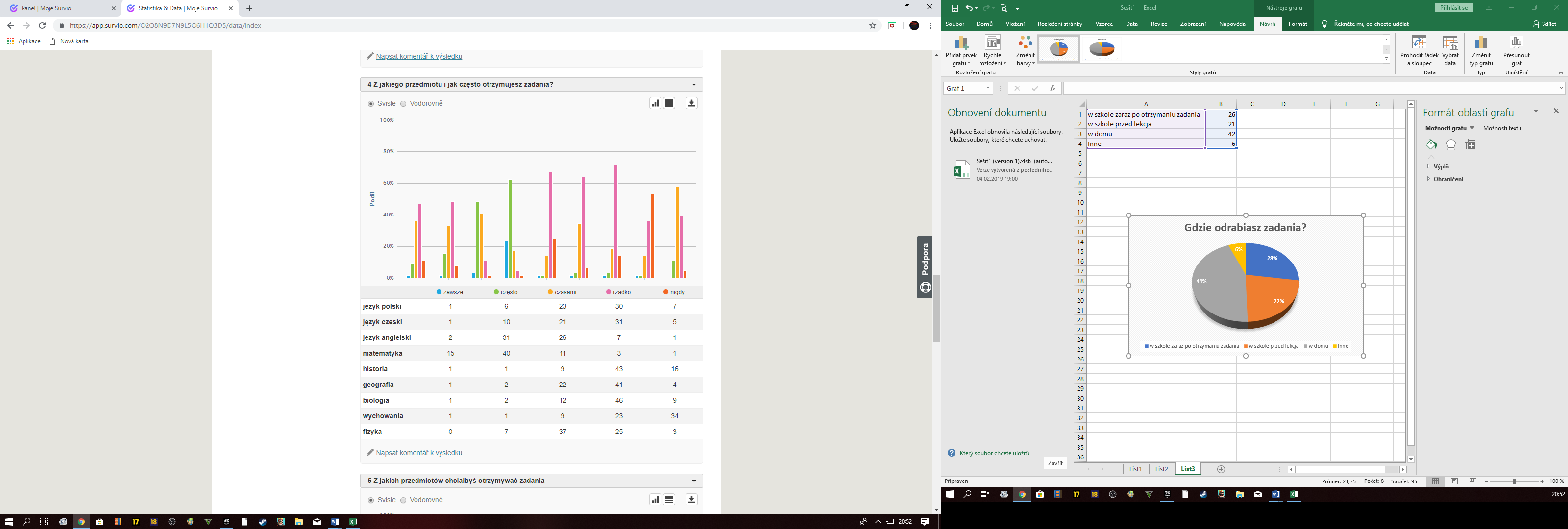 Chcę jeszcze dodać:NicLubię zadania domowe, ponieważ bez nich nawet nie zerknęłabym w domu do zeszytu lub podręcznika a dziękni zadaniom powtarzam materiał.Niektóre zadania są bardzo nudne ale zwykle są dobre na przećwiczenieWedług mie zadáním domově są potřebné i mielibyśmy je ciągle dostawać. Osobiście lubię zadania domowe.Wedłuch mnie są zadania domowe bardzo potrzebne.Niekiedy zadania są nudne ale zwykle są dobreZadania są dobre kiedy nie ma kch za dużo, i są dobrowolne według mnie miały by być wszystkie zadania dobrowolne.i według tego jak uczeń rozumie tematu żeby nauczyciel dał zadania tylko uczniom którzy tego nie rozumią i porzebują przećwiczyć dany temat.Nie lubię zadania domowe są mi do niczego tylko mi zabierają wolny czas i chodzę spać około 22:56Do tych zadań domovych, paní zawsze objaśnia jeżeli to nie są ciężkie przykłady matematyczne na które mamy wpaść sami.gdyby nauczyciele robili więcej prac w grupach aby spotkac sie po lekcjach czy nawet w szkole na lekcji to chętniej odrabiał by sie zadania. na pszykład jakieś projekty, plakaty itp...Według mnie zadania nie mają żaden sens, bo więcej niż połowa je odpisze od kolegów a tématu i tak niebędą rozumieć, czyli zadania są zbyteczne.Nie lubię zadań domowych.Zadania domowe według mnie mniały sens na niższym stopniu, do otrzymania nawyku do przygotowywania i cwiczenia na lekcje. Na wyższym stopniu, jako uczen kl. 9, myślę, że zadania nie mają sensu, ponieważ kto się na lekcje przygotowywuje w domu, ma je odrobione. Ten który się nieprzygotowywuje, ale temat rozumie z lekcji zrobi je zaraz po niej i ten, który ma to gzieś to je nie robi. Dlatego obowiązkowe zadania na wyższym stopniu według mnie nie mają sens, ale lepsze by było rozwiązenie zadaniami dobrowolnymi ocenianymi "plusem" - nie jedynką lub stopniem.Niektóre zadania domowe które się w szkole dostaje są zbyt trudne. Przy przećwiczaniu na lekcji są zadania odpowiednie a do domu daje się za trudne albo ekstra trudne.Zadania domowe są w porządku.Niektóre zadania takie jak z matematyki i fizyki są na miejscu, ponieważ pomogą tak bardziej porozumieć materiał i powtórzyć go sobie. Zadania zawierają tylko to, co przerabialiśmy na lekcji a więc są pożyteczne. Ale inne przedmioty… Zależy jak do tego podejdzie nauczyciel. Jest według mnie GŁUPOTA aby uczeń robił w domu jakiekolwiek inne zadania niż te w których powtarza materiał z lekcji. Bo uczyć mamy się w szkole a nie w domu. Wdomu trzeba się przygotować na sprawdzian. Ajak się przygotujemy? No tym że zrobi,y zadania domowe które dotyczą tego cośmy się uczyli.Niektóre zadania mały by być na poziomie ucznia. Nie tego typu, że cała klasa dostaje 2 - 3 ćwiczenia a wszystcy uczniowie muszą odrobić jednakowo. Nie każy uczeń rozumie tego tematu i jeszcze lepsze na tym jest kiedy pani sprawdza zadania domowe, które nie rozumieliśmy.Nie lubię zadań w grupach, ponieważ nie zawsze wszyscy są chętni do pracy i zadanie często robi tylko jedna osoba z grupy. Jeśli wszyscy w grupie chcą pracować to kiedy każdy mieszka w innym mieście to jest trudne się dogadać żeby wszyscy mogli się spotkać. Niekiedy nauczyciele powiedzą, że skoro nie możemy się spotkać, to zadania w grupach możemy dorobić na przerwach, jednak przerwy są od tego żeby zjeść śniadanie albo iść do ubikacji.Nad niektórymi zadaniami muszę niekiedy dłużej posiedzieć, a niektóre mam gotowe za parę minut.